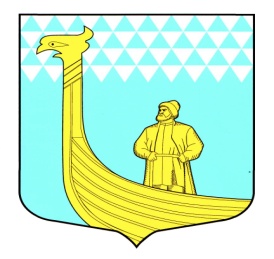 АДМИНИСТРАЦИЯМУНИЦИПАЛЬНОГО ОБРАЗОВАНИЯВЫНДИНООСТРОВСКОЕ СЕЛЬСКОЕ ПОСЕЛЕНИЕВОЛХОВСКОГО МУНИЦИПАЛЬНОГО РАЙОНАЛЕНИНГРАДСКОЙ ОБЛАСТИПОСТАНОВЛЕНИЕ от 25 декабря 2019 года                                                                             № 165Администрация муниципального образования Вындиноостровское сельское поселение Волховского муниципального района Ленинградской области в соответствии с абз.3 п.2 ст. 169, ч.3 ст. 184 Бюджетного кодекса Российской Федерации, Положением о бюджетном процессе муниципального образования Вындиноостровское сельское поселение Волховского муниципального района  Ленинградской области, утвержденным Решением Совета депутатов от 30 марта 2016 года № 22 «Об утверждении Положения о бюджетном процессе в муниципальном образовании Вындиноостровское сельское поселение Волховского муниципального района Ленинградской области»Постановляет:Утвердить Положение о порядке и сроках составления проекта бюджета муниципального образования Вындиноостровское сельское поселение Волховского муниципального района  Ленинградской области на очередной финансовый год и плановый период согласно приложению №1.Утвердить состав рабочей Группы по подготовке проекта бюджета на очередной финансовый год и плановый период в приложении №2.Контроль за исполнением настоящего постановления возложить на главного бухгалтера администрации.Глава администрации                                                        Е.В.ЧеремхинаУТВЕРЖДЕНОпостановлением администрациимуниципального образованияВындиноостровское сельское поселениеот 25.12.2019_ года №165(Приложение 1)Положение о порядке и сроках составления проекта бюджета муниципального образования Вындиноостровское сельское поселение Волховского муниципального района  Ленинградской области на очередной финансовый год и плановый периодНастоящее Положение определяет порядок и сроки составления проекта бюджета муниципального Вындиноостровское сельское поселение Волховского муниципального района  Ленинградской области на очередной финансовый год и подготовки необходимых для этого решений, документов и материалов.Основные положения Проект бюджета муниципального образования составляется бухгалтерией исходя из необходимости создания условий для обеспечения сбалансированности и устойчивости бюджета муниципального образования, макроэкономической стабильности, предсказуемости и преемственности налоговой и бюджетной политики, исполнения действующих и принимаемых обязательств муниципального образования.1.2. Составление проекта бюджета муниципального образования основывается на:- положениях послания Президента Российской Федерации Федеральному Собранию Российской Федерации, определяющих бюджетную политику (требования к бюджетной политике) в Российской Федерации;- основных направлениях бюджетной и налоговой политики;- прогнозе социально-экономического развития;бюджетном прогнозе (проекте бюджетного прогноза, проекте изменений бюджетного прогноза) на долгосрочный период;- государственных (муниципальных) программах (проектах государственных (муниципальных) программ, проектах изменений указанных программ).1.3. Проект решения о бюджете муниципального образования должен содержать характеристики и показатели, определенные Бюджетным кодексом Российской Федерации.1.4. Проект бюджета муниципального образования составляется сроком на три года (очередной финансовый год и плановый период).1.5. При разработке проекта бюджета муниципального образования взаимодействуют все субъекты бюджетного планирования.Субъекты бюджетного планирования – получатели бюджетных средств, структурные подразделения администрации муниципального образования, главные администраторы (администраторы) доходов бюджета муниципального образования, главные администраторы (администраторы) источников финансирования дефицита бюджета муниципального образования, органы местного самоуправления, муниципальные казенные учреждения, иные юридические лица, индивидуальные предприниматели, осуществляющие деятельность на территории муниципального образования и представляющие материалы и сведения, необходимые для составления проекта бюджета муниципального образования.Полномочия администрациимуниципального образования Вындиноостровское сельское поселение при разработке проекта бюджета на очередной финансовый год и плановый периодПри формировании проекта бюджета муниципального образования Вындиноостровское сельское поселение Волховского муниципального района  Ленинградской области на очередной финансовый год и плановый период бухгалтерия:а) организует разработку проекта бюджета муниципального образования; б) разрабатывает основные параметры прогноза социально-экономического развития муниципального образования на среднесрочную перспективу  и на очередной финансовый год; г) формирует реестр муниципальных программ;д) осуществляет оценку предварительных итогов социально-экономического развития муниципального образования за истекший период текущего финансового года и ожидаемых итогов социально-экономического развития муниципального образования за истекший финансовый год.е) разрабатывает проект основных направлений бюджетной и налоговой политики на очередной финансовый год и плановый период;ж) разрабатывает проектировки основных характеристик бюджета муниципального образования, а также осуществляет расчеты объема бюджетных ассигнований на исполнение действующих и принимаемых расходных обязательств;з) ведет реестр расходных обязательств муниципального образования;и) планирует объем бюджетных ассигнований муниципального дорожного фонда;к) планирует по статьям классификации доходов бюджета муниципального образования и источников финансирования дефицита местного бюджета;л) осуществляет оценку ожидаемого исполнения бюджета муниципального образования Вындиноостровское сельское поселение за текущий финансовый год;м) формирует перечень и коды целевых статей и видов расходов классификации расходов бюджетов, а также перечень статей и подстатей доходов бюджетов, статей и видов источников финансирования дефицита бюджета;н) формирует и представляет в администрацию поселения проект решения Совета депутатов о бюджете на очередной финансовый год и плановый период, пояснительную записку к нему;Подготовка проекта решения о бюджете муниципального образования Вындиноостровское сельское поселение на очередной финансовый год и плановый период В целях формирования проекта бюджета муниципального образования нормативным правовым актом Администрации муниципального образования образуется и утверждается состав рабочей группы по подготовке проекта бюджета на очередной финансовый год и плановый период, так же план-график разработки проекта бюджета муниципального образования. Рабочая группа осуществляет свою работу по составлению проекта бюджета муниципального образования на очередной финансовый год в соответствии с утвержденным планом-графиком разработки проекта бюджета муниципального образования Вындиноостровское сельское поселение.Одновременно с проектом решения о бюджете в Совет депутатов представляются:- основные направления бюджетной политики и основные направления налоговой политики;- предварительные итоги социально-экономического развития муниципального образования за истекший период текущего финансового года и ожидаемые итоги социально-экономического развития муниципального образования за текущий финансовый год;- прогноз социально-экономического развития муниципального образования;- прогноз основных характеристик (общий объем доходов, общий объем расходов, дефицита (профицита) бюджета) бюджета муниципального образования на очередной финансовый год и плановый период либо утвержденный среднесрочный финансовый план;- пояснительная записка к проекту бюджета;- методики (проекты методик) и расчеты распределения межбюджетных трансфертов;- верхний предел муниципального внутреннего долга на 1 января года, следующего за очередным финансовым годом;- оценка ожидаемого исполнения бюджета на текущий финансовый год;- иные документы и материалы.3.4 В случае утверждения решением о бюджете распределения бюджетных ассигнований по муниципальным программам и непрограммным направлениям деятельности к проекту решения о бюджете представляются паспорта муниципальных программ (проекты изменений в указанные паспорта).3.5 В случае если проект решения о бюджете не содержит приложение с распределением бюджетных ассигнований по разделам и подразделам классификации расходов бюджетов, приложение с распределением бюджетных ассигнований по разделам и подразделам классификации расходов бюджетов включается в состав приложений к пояснительной записке к проекту решения о бюджете.Внесение проекта решения о бюджетена рассмотрение Совета депутатов муниципального образования4.1. Администрация муниципального образования вносит на рассмотрение Совета депутатов муниципального образования проект решения о бюджете муниципального образования в сроки, установленные муниципальным правовым актом представительного органа муниципального образования, но не позднее 15 ноября текущего года.4.2. Одновременно с проектом бюджета в Совет депутатов муниципального образования представляются документы и материалы в соответствии с п. 3.3 настоящего Положения.4.3. Представление сведений, необходимых для составления проекта бюджета муниципального образования, а также работа над документами и материалами, представляемыми в Совет депутатов муниципального образования одновременно с проектом бюджета муниципального образования, осуществляется в сроки, установленные планом-графиком согласно Приложению к настоящему Положению.4.4. Проект бюджета, вносимый в Совет депутатов муниципального образования Вындиноостровское сельское поселение, подлежит официальному опубликованию.План-графикпредставления сведений, необходимых для составления проекта бюджета муниципального образования на очередной финансовый годи плановый период, а также работы над документами и материалами, представляемыми в Совет депутатов муниципального образования одновременно с проектом бюджета муниципального образования Вындиноостровское сельское поселение Волховского муниципального района  Ленинградской областиУТВЕРЖДЕНОпостановлением администрациимуниципального образованияВындиноостровское сельское поселениеот 25.12.2019 года № 165(Приложение 2)Состав рабочей группы по подготовке проекта бюджета на очередной финансовый годГлава администрации                                                                        Черемхина Е.В.Главный бухгалтер                                                                          Гаврилина Л.В.Бухгалтер                                                                                           Арсенова Л.В.Специалист                                                                                     Григорьева Е.А.Об  утверждении Положения о порядке и сроках составления проекта бюджета муниципального образования Вындиноостровское сельское поселение Волховского муниципального района Ленинградской области на очередной финансовый год и плановый период№Наименование мероприятия,документа, показателяОтветственный исполнительисполнительСрок представленияисполненияп/пНаименование мероприятия,документа, показателяОтветственный исполнительисполнительСрок представленияисполнения1Реестр расходных обязательств муниципального образованияБухгалтерияадминистрациидо 15 мая2Программа приватизации на очередной финансовый год и плановый периодНачальник отдела муниципального имущества и муниципального заказадо 01 октября3Расчет поступлений доходов от использования имущества, находящегося в муниципальной собственности (доходы от сдачи в аренду имущества, прочие доходы от использования имущества), прогноз поступления доходов от продажи материальных и нематериальных активов (продажа квартир, реализация имущества, продажа земельных участков)Бухгалтерияадминистрациидо 01 октября4Предварительные итоги социально-экономического развития муниципального образования за истекший период текущего финансового года и ожидаемые итоги социально-экономического развития муниципального образования за текущий финансовый годБухгалтерияадминистрациидо 15 октября 6Основные направления налоговой и бюджетной политики на очередной финансовый год и плановый периодБухгалтерияадминистрациидо 25 октября8Расчеты по видам доходных источников бюджета муниципального образования, оценка потерь бюджета от предоставления налоговых льгот на очередной финансовый год и плановый периодБухгалтерия администрациидо 10 октября9Формирование доходов бюджета, расходов бюджета, источников доходов  муниципального образования на очередной финансовый год и плановый периодБухгалтерияадминистрациидо 01 ноября10Проекты муниципальных программ на очередной финансовый год и плановый периодСпециалистыадминистрациидо 10 октября11Реестр муниципальных программ  Бухгалтерияадминистрациидо 01 ноября12Предоставление бюджетных заявокПодведомственными учреждениямиМуниципальное учреждение культурыдо 01октября13Расчетные показатели к проекту бюджета муниципального образования на очередной финансовый год и  плановый период в разрезе бюджетополучателейБухгалтерияадминистрациидо 01 ноября14Оценка ожидаемого исполнения бюджета муниципального образования в текущем финансовом годуБухгалтерияадминистрациидо 01 ноября15Программа муниципальных внутренних заимствований муниципального образования на очередной финансовый год и плановый период Бухгалтерияадминистрациидо 01 ноября16Программа муниципальных гарантий муниципального образования на очередной финансовый год и плановый периодБухгалтерияадминистрациидо 01 ноября17Проект решения о бюджете МО Вындиноостровское сельское поселение  на очередной финансовый год и плановый период,  приложения к проекту решения о бюджете, пояснительная записка к проекту решения о бюджетеглавный бухгалтер администрациидо 01 ноября18Представление проекта решения о бюджете МО Вындиноостровское сельское поселение  на очередной финансовый год и плановый период с приложениями  и пояснительной запиской на согласование Главе  администрацииглавный бухгалтер администрациидо 05 ноября19Внесение проекта бюджета муниципального образования Вындиноостровское сельское поселение на очередной финансовый год и плановый период, а так же документы и материалы, представляемые одновременно с проектом бюджета на рассмотрение постоянной комиссии Совета депутатов МО Вындиноостровское сельское поселение главный бухгалтер администрациидо 15 ноября